Сумська міська радаVІI СКЛИКАННЯ XXXIX СЕСІЯРІШЕННЯвід 25 квітня 2018 року № 3336-МРм. СумиРозглянувши звернення громадян, надані документи, відповідно до протоколу засідання постійної комісії з питань архітектури, містобудування, регулювання земельних відносин, природокористування та екології Сумської міської ради від 01 березня 2018 № 109 та статей 12, 122, 123, 124 Земельного кодексу України, на підставі рішення Сумської міської ради від 08 липня 2015 року № 4562–МР «Про встановлення плати за землю на території міста Суми» (зі змінами)», керуючись пунктом 34 частини першої статті 26 Закону України «Про місцеве самоврядування в Україні», Сумська міська рада  ВИРІШИЛА:1. Надати в оренду земельні ділянки згідно з додатком.2. Встановити орендну плату у розмірі відсотку від нормативної грошової оцінки землі, зазначеного в графі 6 додатку до рішення.Сумський міський голова							О.М. ЛисенкоВиконавець: Клименко Ю.М.Додатокдо рішення Сумської міської ради   «Про надання в оренду земельних ділянок Гуляєву А.Г., Зайцеву С.С.»від 25 квітня 2018 року № 3336-МРСПИСОКгромадян, яким надаються в оренду земельні ділянки  Сумський міський голова														                О.М. ЛисенкоВиконавець: Клименко Ю.М.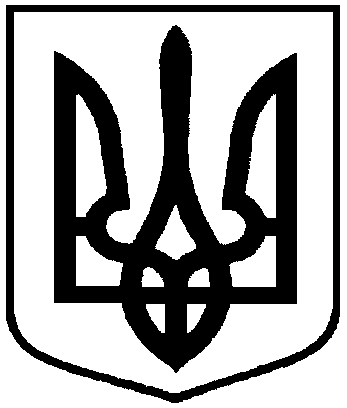 Про надання в оренду земельних ділянок Гуляєву А.Г., Зайцеву С.С. №з/пПрізвище, ім’я, по батьковіфізичної особи,реєстраційний номер облікової картки платника податківФункціональне призначення земельної ділянки,адреса земельної ділянки,кадастровий номерПлоща, га,строк користування з моменту прийняття рішенняКатегорія земельної ділянкиРозмір орендної плати в рік за землю у відсотках до грошової оцінки земельної ділянки1234561.Гуляєв Анатолій Григорович,2322310530Для будівництва та обслуговування будівель торгівлі,вул. Воскресенська, 45910136300:02:013:0004(Інформація з Державного реєстру речових прав на нерухоме майно та Реєстру прав власності на нерухоме майно, Державного реєстру Іпотек, Єдиного реєстру заборон відчуження об’єктів нерухомого майна щодо об’єкта нерухомого майна, номер інформаційної довідки: 111147678 від 19.01.2018)12/100 від0,14755 роківЗемлі житлової та громадської забудови4,02.Зайцев Сергій Станіславович,2754515793Під розміщення промислового магазину,вул. Козацький Вал, 15910136300:02:012:0020(Договір купівлі-продажу нежитлового приміщення № 1986 від 02.06.2017 року, серія НМО 958124 та НМО 958125 )124/10000від0,24745 роківЗемлі житлової та громадської забудови4,0